Działalność badawcza i rozwojowa w Polsce w 2017 r.W 2017 r. nakłady krajowe brutto na działalność B+R (GERD) wyniosły 20,6 mld zł i wzrosły w stosunku 
do poprzedniego roku o 14,7%. Intensywność prac B+R, tj. udział nakładów wewnętrznych na badania naukowe i prace rozwojowe w PKB, osiągnęła poziom 1,03% 
(w 2016 r. – 0,97%). Średnia wartość nakładów wewnętrznych na działalność B+R przypadająca 
na 1 mieszkańca wyniosła 536 zł. Liczba podmiotów w działalności B+R wzrosła o 4,7%.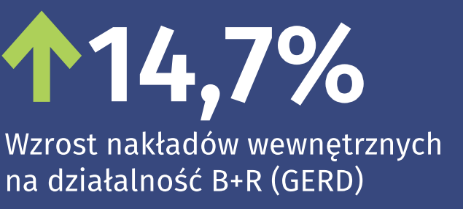 Tablica 1. Wybrane dane z zakresu działalności B+RNAKŁADY WEWNĘTRZNE NA DZIAŁALNOŚĆ BADAWCZĄ I ROZWOJOWĄAnaliza nakładów wewnętrznych na badania naukowe i prace rozwojowe według rodzajów kosztów wykazała, że podobnie jak w latach poprzednich, w strukturze nakładów dominowały nakłady bieżące, które w 2017 r. stanowiły 80,4% wszystkich nakładów wewnętrznych 
na działalność B+R.  Wykres 1. Struktura nakładów wewnętrznych na działalność B+R według rodzajów kosztów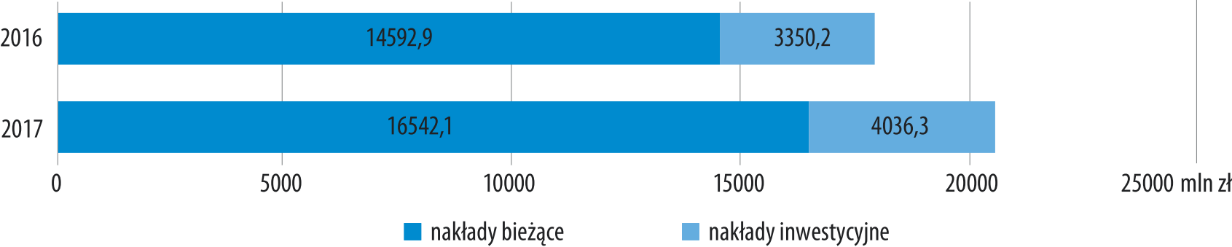 Najwyższą wartością nakładów wewnętrznych na badania naukowe i prace rozwojowe 
charakteryzował się sektor przedsiębiorstw, który przeznaczył na prowadzenie działalności B+R 13,3 mld zł, co stanowiło 64,5% nakładów wewnętrznych na działalność B+R. W przypadku sektorów: szkolnictwa wyższego, rządowego oraz prywatnych instytucji niekomercyjnych udział ten wyniósł odpowiednio: 32,9%, 2,3% oraz 0,3%. Tablica 2. Nakłady wewnętrzne na działalność B+R według sektorów wykonawczychW 2017 r., podobnie jak w roku ubiegłym, głównymi sektorami finansującymi działalność B+R był sektor przedsiębiorstw oraz sektor rządowy. Środki finansowe tych sektorów stanowiły odpowiednio 52,4% oraz 38,3% wszystkich nakładów wewnętrznych na badania naukowe 
i prace rozwojowe.Wykres 2. Struktura nakładów wewnętrznych na działalność B+R według sektorów finansujących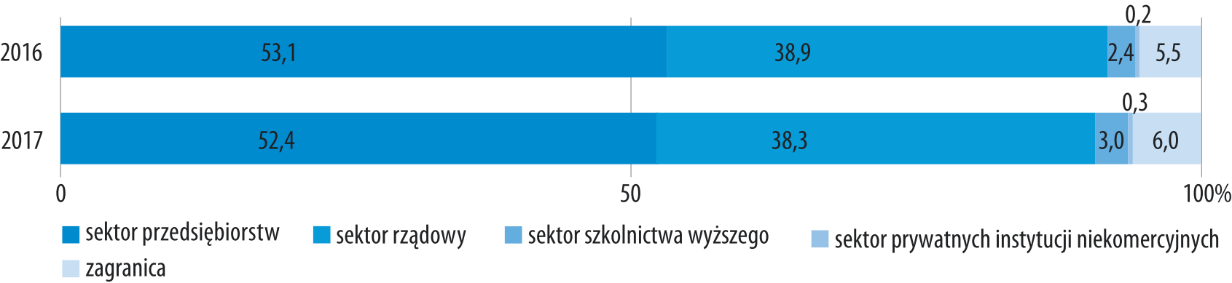 PERSONEL W DZIAŁALNOŚCI BADAWCZEJ I ROZWOJOWEJ W 2017 r. personel B+R liczył 239283 osoby, co oznacza wzrost w skali roku o 11,8%, przy czym rzeczywiste zaangażowanie tych osób w prowadzoną działalność B+R wyniosło 144102,5 ekwiwalentów pełnego czasu pracy (EPC). Badania naukowe i prace rozwojowe były realizowane przede wszystkim przez personel wewnętrzny (pracujących), który stanowił 78,4% personelu B+R wyrażonego w osobach oraz 84,3% – w EPC.Wykres 3. Personel B+R według głównych grup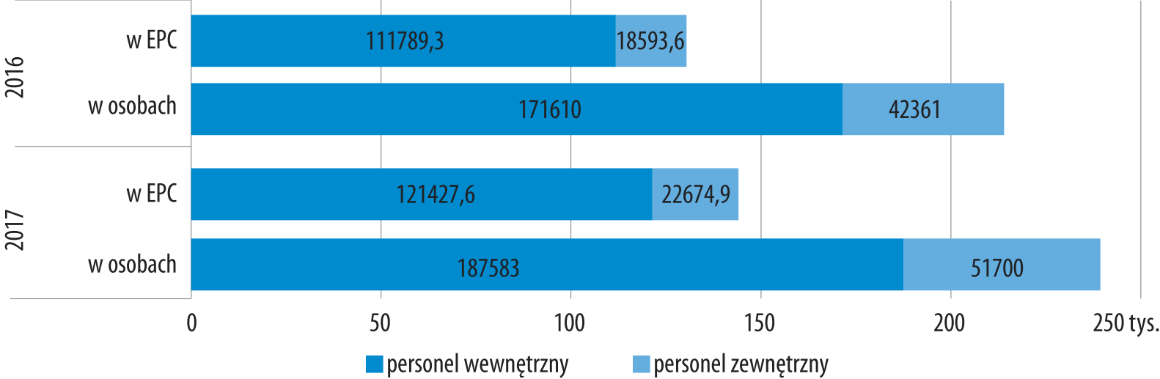 Najwięcej osób zaangażowanych w działalność B+R pełniło funkcję pracowników naukowo-
-badawczych, którzy stanowili 78,2% i 79,8% odpowiednio wewnętrznego i zewnętrznego personelu B+R wyrażonego w osobach. W przypadku ekwiwalentów pełnego czasu pracy udziały te wyniosły 79,5% wszystkich pracujących w B+R oraz 79,8% współpracowników zewnętrznych.Tablica 3. Wybrane wskaźniki dotyczące pracującycha w działalności B+Ra W ekwiwalentach pełnego czasu pracy (EPC). W latach 2013-2015 – zatrudnieni.  b Aktywni zawodowo (wszystkie osoby pracujące oraz uznane za bezrobotne) – na podstawie badania aktywności ekonomicznej ludności – dane średnioroczne.  c Pracujący – na podstawie badania aktywności ekonomicznej ludności – dane średnioroczne.Podobnie jak w roku ubiegłym, ponad połowę ogółu osób pracujących w działalności B+R stanowili pracujący w sektorze szkolnictwa wyższego. Liczba osób w tym sektorze w stosunku 
do poprzedniego roku wzrosła o 0,9%. Po uwzględnieniu rzeczywistego zaangażowania osób pracujących nad badaniami naukowymi i pracami rozwojowymi, najwyższą wartość ekwiwalentu pełnego czasu pracy zaobserwowano w sektorze przedsiębiorstw (67072,0 EPC) i było 
to w porównaniu z 2016 r. więcej o 20,3%.Wykres 4. Struktura wewnętrznego personelu B+R według sektorów wykonawczych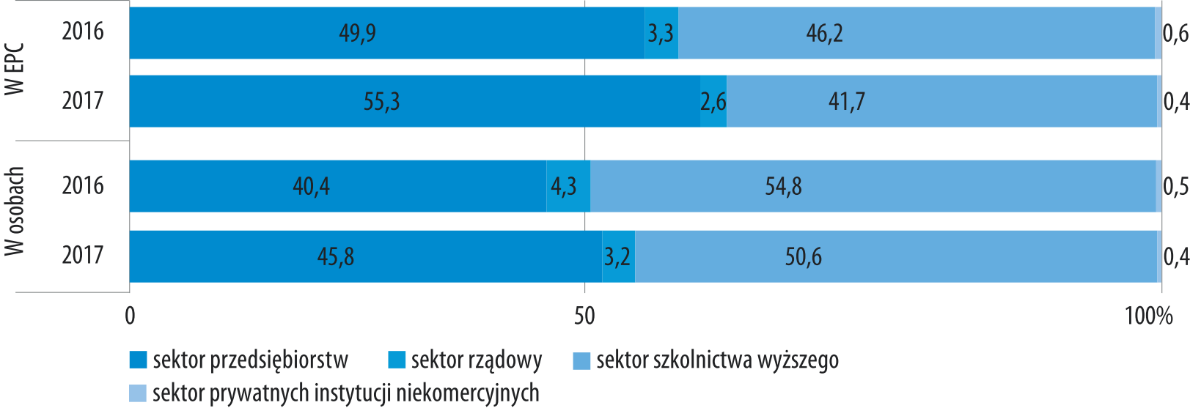 Zarówno wśród wewnętrznego, jak i zewnętrznego personelu B+R dominowały osoby z tytułem magistra lub równorzędnym, które stanowiły 42,2% osób pracujących w działalności B+R oraz 60,3% współpracowników zewnętrznych zaangażowanych w realizację badań naukowych 
i prac rozwojowych. W strukturze wewnętrznego personelu B+R, stopień naukowy co najmniej doktora posiadało 41,4% osób.Tablica 4. Personel B+R według wykształcenia i rodzaju w 2017 r.Uwagi metodologicznePodmioty w działalności B+R to podmioty prowadzące lub finansujące działalność B+R.Nakłady krajowe brutto na działalność B+R (GERD) jest to kwota łącznych nakładów 
wewnętrznych na działalność B+R wykonywaną na terytorium danego państwa.  Personel B+R stanowią wszystkie osoby bezpośrednio zaangażowane w działalność 
badawczą i rozwojową bez względu na to, czy są pracującymi w jednostce statystycznej, czy też są współpracownikami zewnętrznymi w pełni wdrożonymi w działalność badawczą i rozwojową jednostki statystycznej, a także osoby świadczące bezpośrednie usługi na potrzeby działalności B+R (jak np. kierownicy prac B+R, pracownicy administracyjni, technicy i pracownicy biurowi).Wewnętrzny personel B+R to osoby pracujące w jednostce statystycznej, które wnoszą wkład w wewnętrzną działalność badawczą i rozwojową tej jednostki.Zewnętrzny personel B+R (współpracownicy) to niezależni (pracujący na własny rachunek) lub zależni pracownicy (pracownicy najemni) w pełni uczestniczący w projektach B+R danej jednostki statystycznej, którzy nie są formalnie osobami zatrudnionymi przez daną jednostkę statystyczną prowadzącą działalność B+R.Wyszczególnienie20132014201520162017Liczba podmiotów w działalności B+R31223474442748715102Nakłady krajowe brutto na działalność B+R (GERD) w mln zł1442416168180611794320578Relacja nakładów krajowych brutto 
na działalność B+R (GERD) do PKB w %0,870,941,000,971,03Sektory wykonawcze20162017Sektory wykonawczew mln złw mln złOgółem (GERD)17943,020578,5Przedsiębiorstw (BERD)11782,513271,9Rządowy (GOVERD)451,0470,2Szkolnictwa wyższego (HERD)5630,46764,9Prywatnych instytucji niekomercyjnych (PNPERD)79,171,4Wyszczególnienie20132014201520162017na 1000 aktywnych zawodowobna 1000 aktywnych zawodowobna 1000 aktywnych zawodowobna 1000 aktywnych zawodowobna 1000 aktywnych zawodowobna 1000 aktywnych zawodowobPracujący w B+R 5,46,06,36,57,0Pracownicy naukowo-badawczy4,14,54,85,15,6na 1000 pracującychcna 1000 pracującychcna 1000 pracującychcna 1000 pracującychcna 1000 pracującychcna 1000 pracującychcPracujący w B+R 6,06,56,86,97,4Pracownicy naukowo-badawczy4,65,05,15,45,9WyszczególnienieOgółemOgółemZ tytułem naukowym profesoraZ tytułem naukowym profesoraZe stopniem naukowymZe stopniem naukowymZe stopniem naukowymZ tytułem magistra lub równorzędnymZ tytułem 
licencjata lub równorzędnymOsoby 
z pozostałym wykształceniemWyszczególnienieOgółemOgółemZ tytułem naukowym profesoraZ tytułem naukowym profesoradoktora 
habilitowanegodoktoradoktoraZ tytułem magistra lub równorzędnymZ tytułem 
licencjata lub równorzędnymOsoby 
z pozostałym wykształceniemWyszczególnieniew osobachw osobachw osobachw osobachw osobachw osobachw osobachw osobachw osobachw osobachOgółem23928314629146292219022190524631103601103601128528356Personel 
wewnętrzny18758311424114241998019980462977919179191900421687Personel 
zewnętrzny5170032053205221022106166311693116922816669Opracowanie merytoryczne:Urząd Statystyczny w SzczecinieOśrodek Statystyki Nauki, Techniki, 
Innowacji i Społeczeństwa Informacyjnego Mariola JaśkówTel: 91 459 75 83e-mail: m.jaskow@stat.gov.plRozpowszechnianie:
Rzecznik Prasowy Prezesa GUSKarolina DawidziukTel: 22 608 3475, 22 608 3009e-mail: rzecznik@stat.gov.plWydział Współpracy z Mediami tel.: 22 608 34 91, 22 608 38 04 faks: 22 608 38 86 e-mail: obslugaprasowa@stat.gov.pl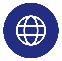 www.stat.gov.plWydział Współpracy z Mediami tel.: 22 608 34 91, 22 608 38 04 faks: 22 608 38 86 e-mail: obslugaprasowa@stat.gov.pl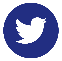 @GUS_STATWydział Współpracy z Mediami tel.: 22 608 34 91, 22 608 38 04 faks: 22 608 38 86 e-mail: obslugaprasowa@stat.gov.pl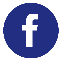 @GlownyUrzadStatystyczny